CRICKLADE TOWN COUNCIL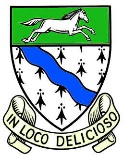 TOWN CLERK AND RESPONSIBLE FINANCE OFFICERPROPOSED PERSON SPECIFICATIONEssential AttributesDesirable AttributesEducational QualificationsEvidence of a commitment to continuing professional development.Certificate in Local Policy or Certificate in Local Council Administration (or a commitment to obtain one of these within 12 months).Educated to graduate level or equivalent.  Appropriate management, administration or professional qualification.ManagementAn ability to provide leadership and delegation  to enable, motivate and develop staff. An ability to prioritise work, set targets, achieve positive outcomes and delegate effectively.A proven track record of successful service delivery.Proven staff management experience and an ability to organise and manage resources effectively. Experience in successful partnership working, including with other councils, the commercial and voluntary sectors.Able to negotiate and influence outcomes.Knowledge of current employment legislation.Previous experience working in a Town or Parish Council or in a managerial position in public service, with a clear focus on community service, partnerships and outcomes.Communication SkillsExcellent oral and written communication skills, including an ability to relate to, and communicate with councillors, staff, public and external agencies.Ability to provide objective advice to councillors in a timely and coherent manner, including analytical report writing and analysis.Experience of PR and handling media enquiries.      Information     Technology Experience and practical ICT skills including in Microsoft Office packages and spreadsheets, Social Media, Website and the Internet. Practical experience in an appropriate Accounting package.Meetings and AdministrationPractical experience of servicing committees, report writing and Standing Orders. General knowledge of the law as it affects Local Councils.Knowledge of civic protocol.Understanding of allotments, cemeteries and planning legislation.FinanceExperience of budget setting and financial management.Ability to interpret financial reports.Experience of bidding for external funds.OtherWillingness to work out of office hours in order to attend Council meetings and Council business. Ability to operate with complete impartiality in this key public-facing role.Current driving licenceCar owner.